The Dark Horse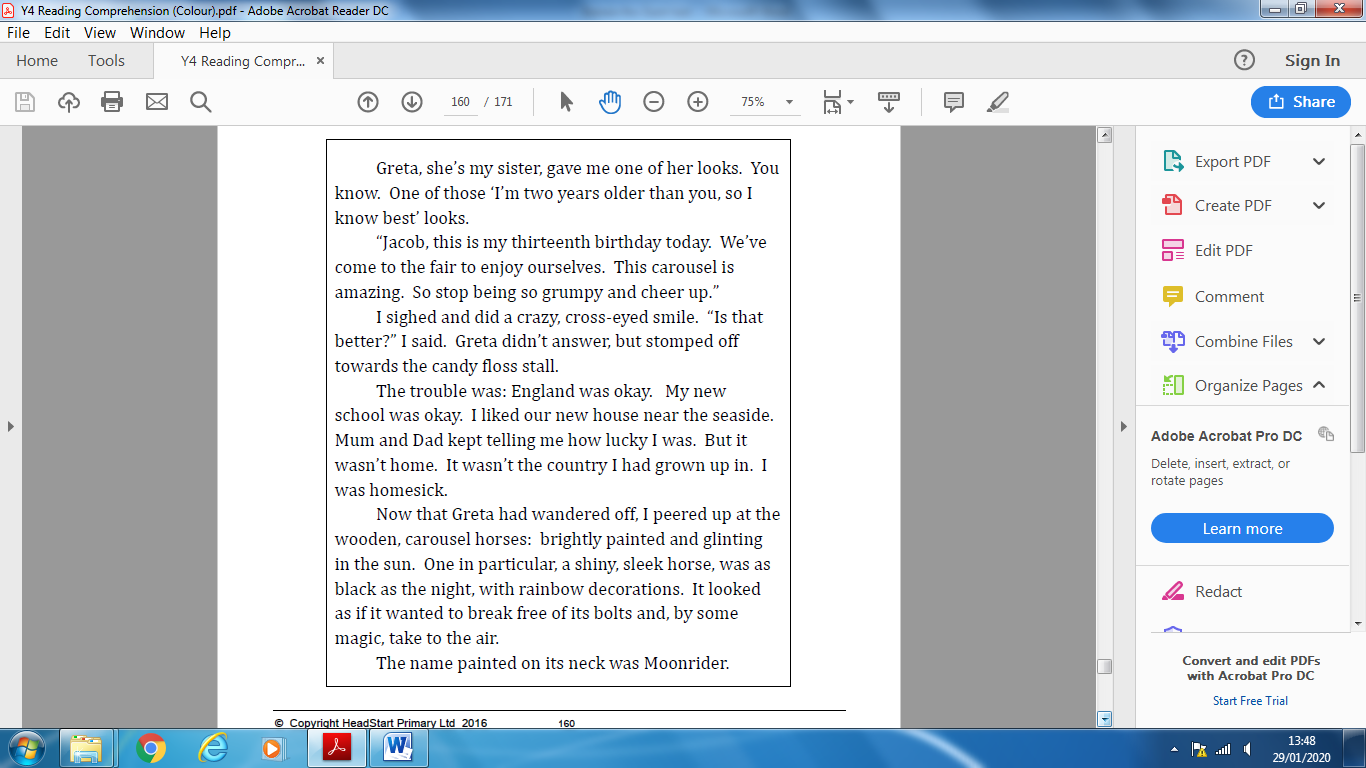 